SURVEY ASSIGNMENT (CVE310);AJISAFE BOLUWATIFE AYOMIDE17/ENG03/0081a) Methods of levellingHeight of collimation systemAdvantagesIt is rapid as it involves few Calculation This system is suitable for longitudinal leveling where number of intermediate sightsVisualization is not necessary regarding the nature of the groundDisadvantagesThere is no check on the RL of the intermediate sightErrors in the intermediate RLs cannot be detected.   Rise and fall systemAdvantagesThis system is suitable where there are no intermediate sightsErrors in the intermediate RLs can be detected as all the points are correlatedThere are three checks on the accuracy of RL calculationDisadvantagesIt is laborious involving several calculations.Visualization is necessary regarding the nature of the ground1b)R. L=110+Matric No.=110+008=118HC=RL+BSHC (1) =118+0.711=118.771RL=HC-FSRL (1) = 118.771-1.52=117.251HC (2) = 117.251+0.802=118.053RL (2) = 118.053-2.311=115.742RL (3) = 118.053-1.990=116.063HC (3) = 116.063+3.580=119.643RL (4) = 119.643-1.220=118.423RL (5) = 119.643-3.675=115.968RL (6) = 119.643-4.020=115.623HC (4) = 115.623+2.408=118.031RL (7) = 118.031-0.339=117.692RL (8) = 118.031-0.157=117.874HC (5) = 118.654+0.780=118.654RL (9) = 118.654-1.535=117.119RL (10) = 118.654-1.955=116.699RL (11) = 118.654-2.430=116.224RL (12) = 118.654-2.985=115.669RL (13) = 118.654-3.480=115.174HC (6) = 115.174+1.155=116.329RL (14) = 116.329-1.960=114.369RL (15) = 116.329-2.365=113.964RL (16) = 116.329-3.640=112.689HC (7) =150.689+0.935=113.624RL (17) = 151.624-1.045=112.579RL (17) = 151.624-1.630=111.994RL (17) = 151.624-2.545=111.079Check==R.L at first point-R.L at last point              17.32-10.431=118-11.079                               =6.921=6.921 QUESTION 2Using Mid-ordinate rule:A=hd h1= =1.325mh2= =3.225mh3= =3.775mh4= =4.2mh5= =4.125mh6= =4.3mh7= =5.4mh8= =5.9mh9= =5.925m38.175md=30mA== A= Using average ordinate rule;A=n=9d=3041.2mA=A=Using trapezoidal rule;A=A=A=A=Using Simpson's ruleNote: Last offset was removed because number of offsets were evenCalculating for last offset using trapezoidal ruleA=Therefore 2b) A series of closed contour lines on the map represent a hill if the high values are inside as shown;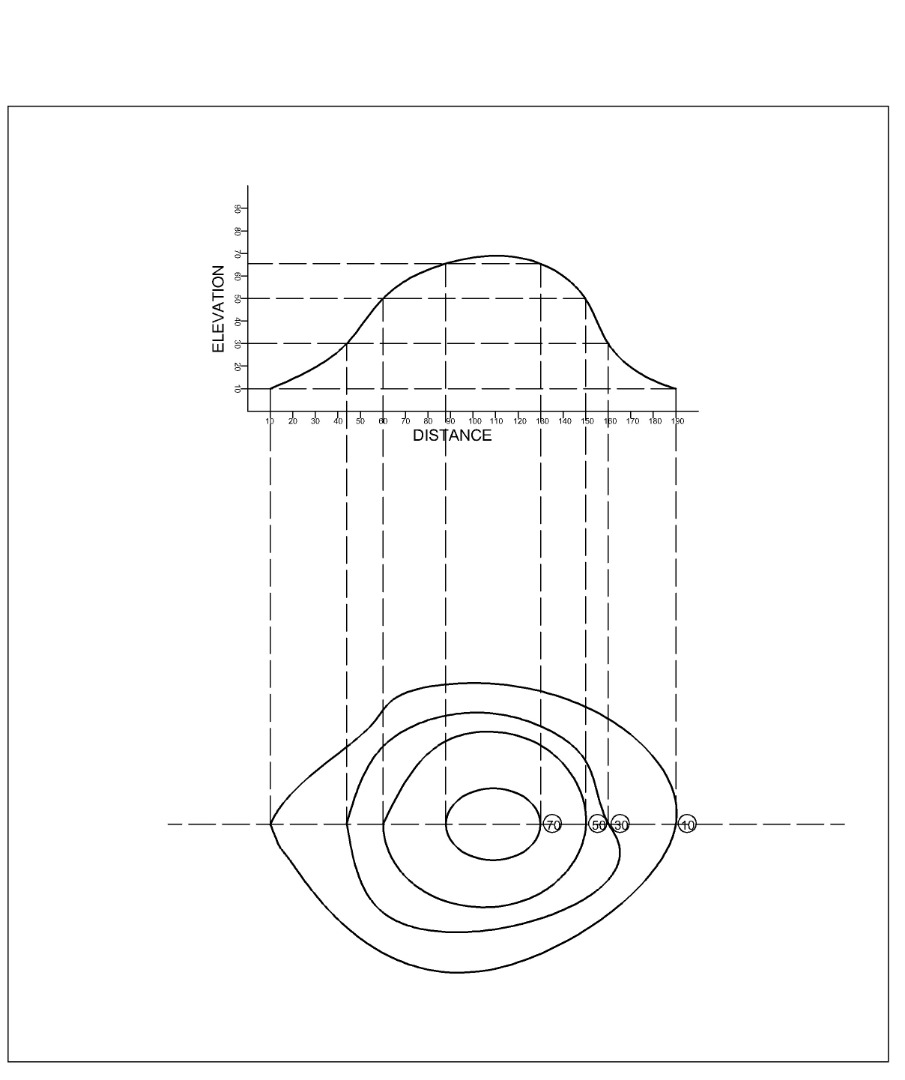 A series of closed contours on a map indicate a depression of the higher values are outside as shown;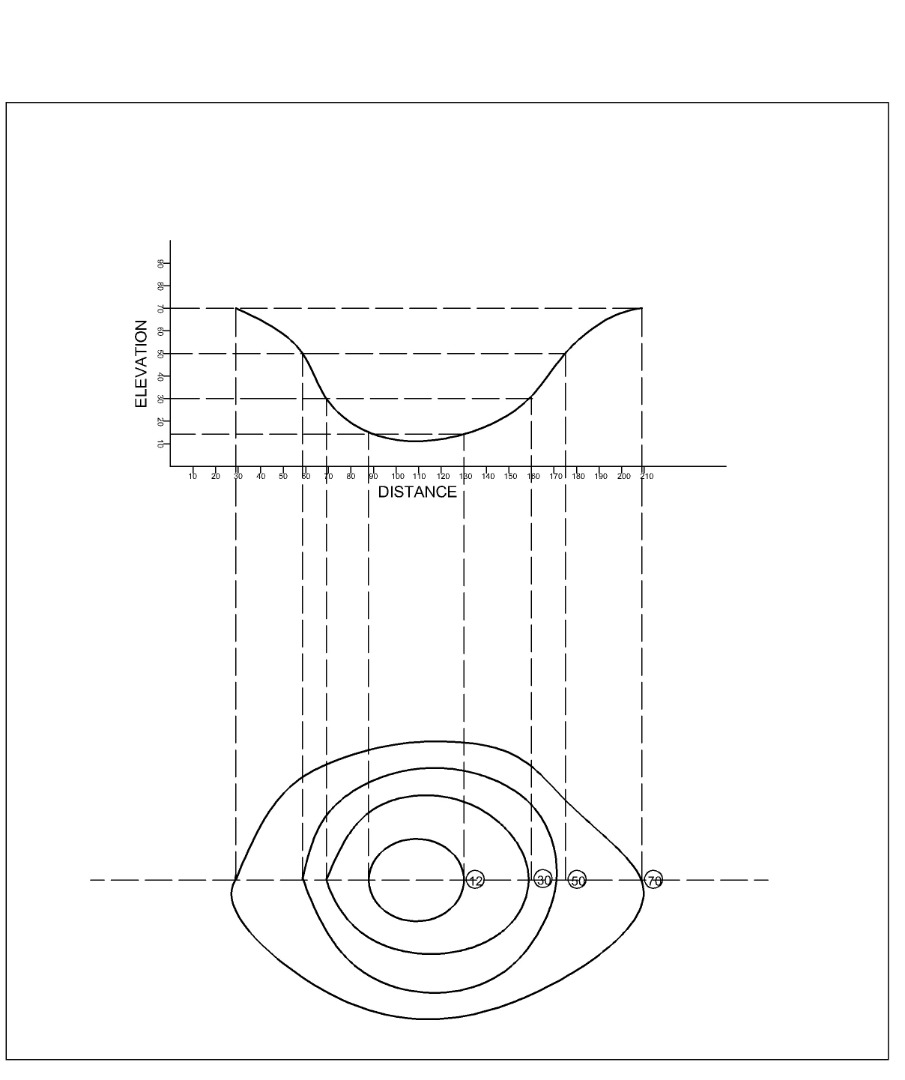 Contour lines cannot merge or cross one another on a map except in the case of an overhanging cliff;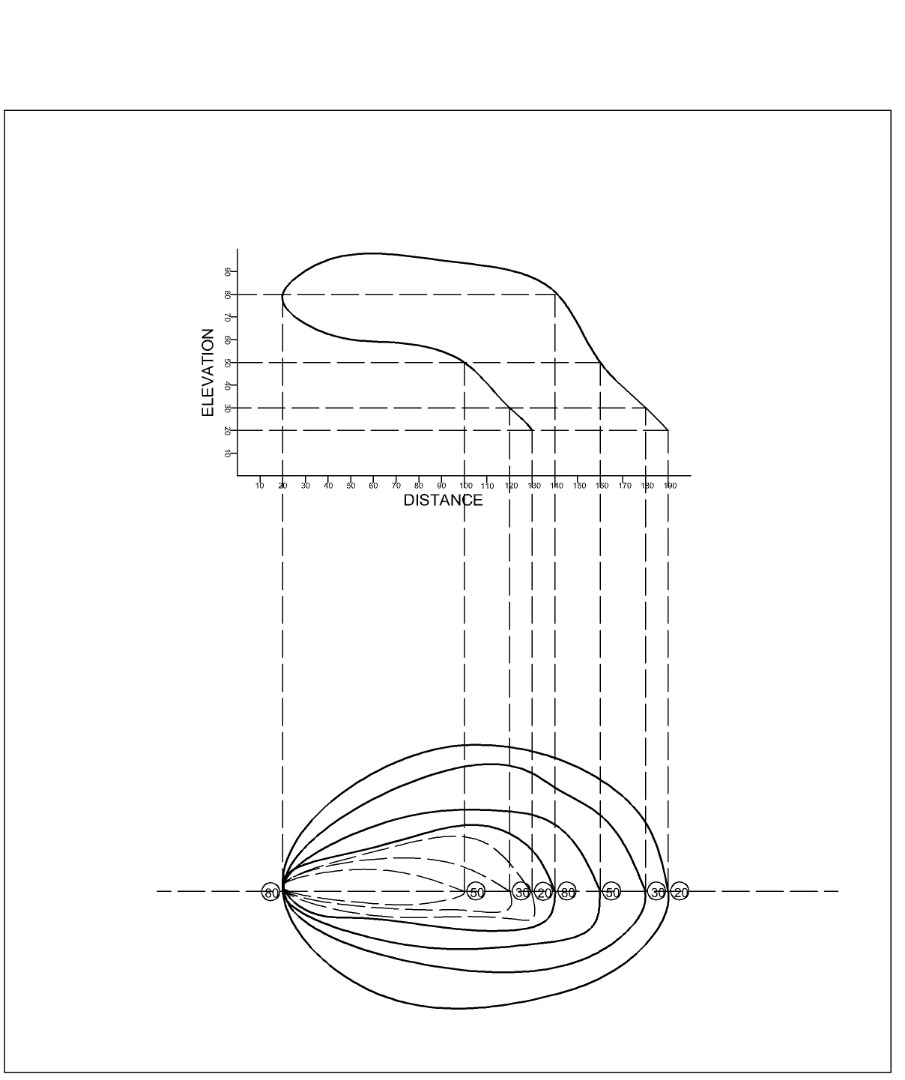 Contours never run into one another except in the case of a vertical cliff. In other case, several contours coincide and the horizontal equivalent becomes zero.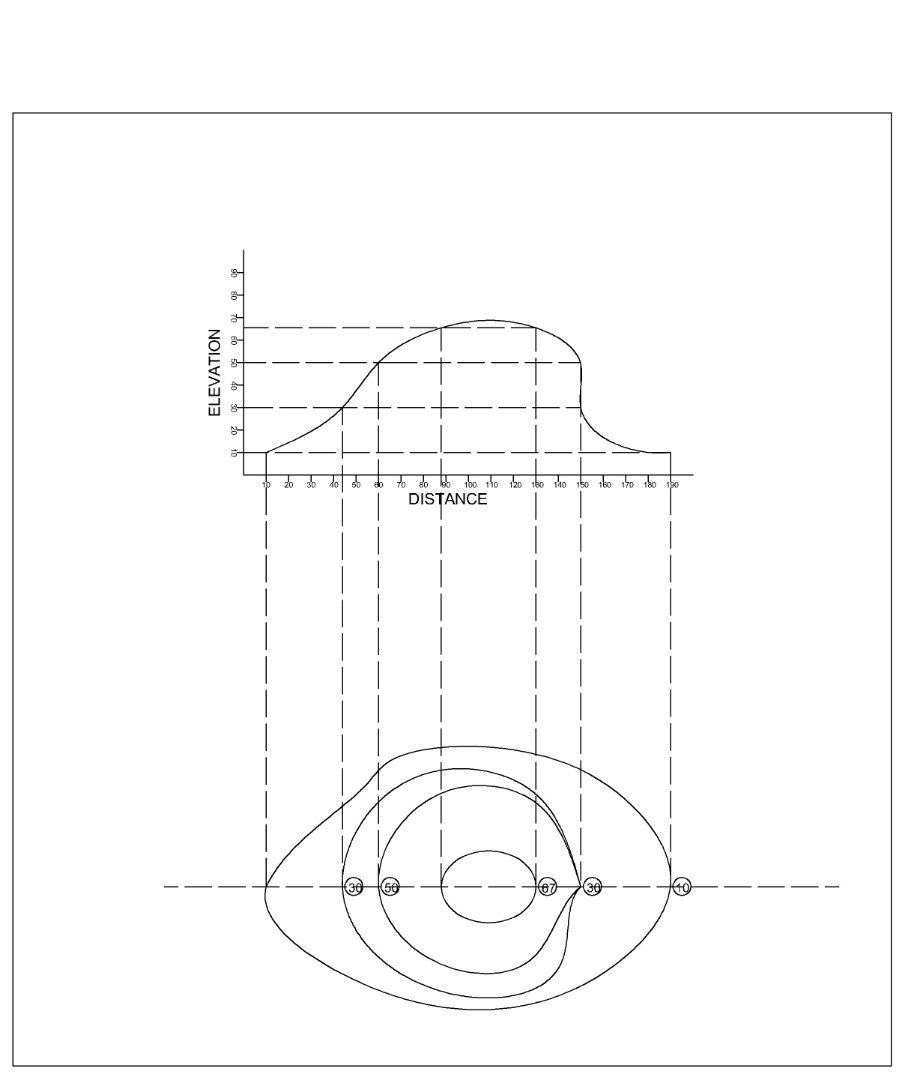 Contour line crosses a ridge or valley at right angle. If the higher values are inside the bend/loop in the contour, it represents a ridge and if the higher values are outside the bend, it represents a valley.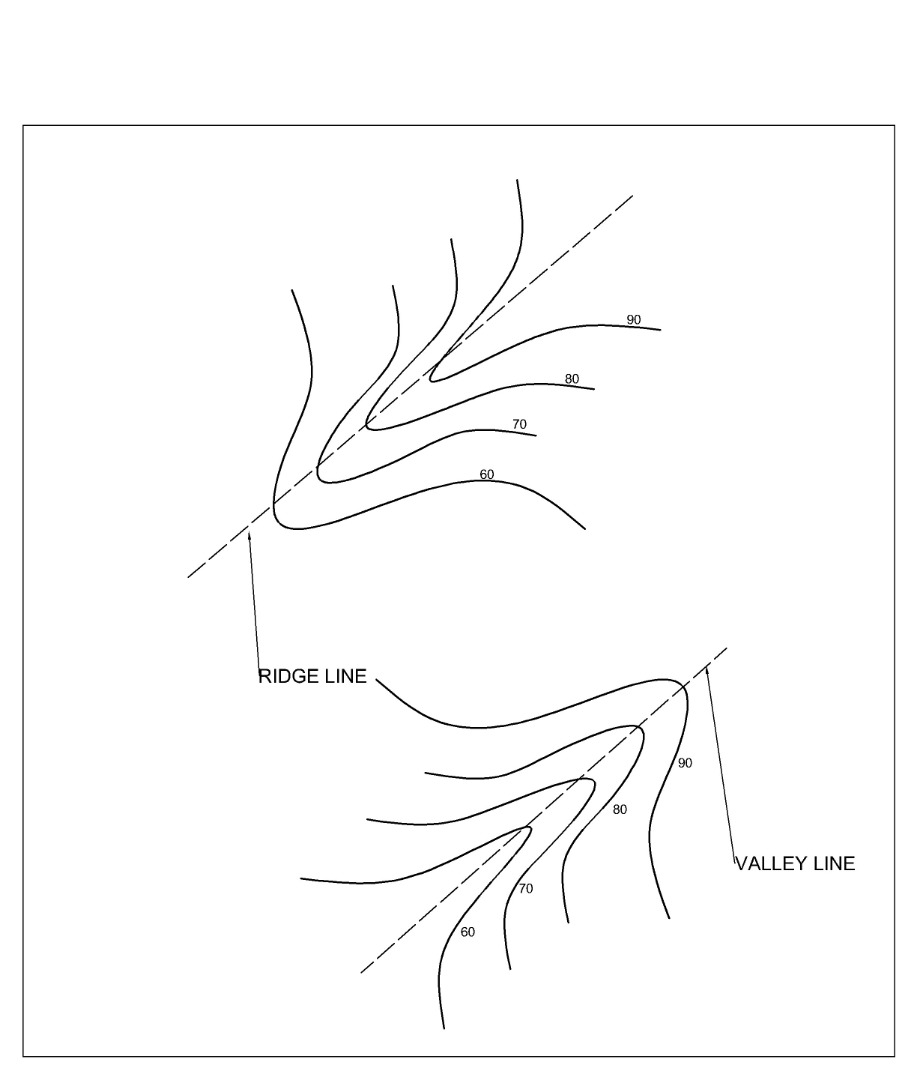 B.SI.SF.SH OF CR.LDISTANCE0.771118.771118100.8021.52118.053117.251202.311115.742303.5801.990119.643116.063401.220118.423503.675115.968602.4084.020118.031115.623700.339117.692800.7800.157118.654117.874901.535117.1191001.955116.6991102.430116.2241202.985115.6691301.1553.480116.329115.1741401.960114.3691502.365113.9641600.9353.640113.624112.6891701.045112.5791801.630111.9941902.545111.079200=10.431=17.352Chainage(m)0306090120150180210240270Offset length(m)02.653.803.754.653.605.005.806.105.85